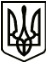 МЕНСЬКА МІСЬКА РАДАРОЗПОРЯДЖЕННЯ 05 вересня  2022 року	м. Мена	№ 273Про виплату грошової допомоги при народженні дитиниКеруючись статтею 42 Закону України «Про місцеве самоврядування в Україні», відповідно до рішення 15 сесії Менської міської ради 8 скликання від 09 грудня 2021 року № 813  «Про затвердження Програми соціальної підтримки жителів Менської міської територіальної громади на 2022-2024 роки» зі змінами, внесеними рішеннями сесії від 25.01.2022 № 06 та від 27.05.2022 № 194 «Про внесення змін до Програми соціальної підтримки жителів Менської міської територіальної громади на 2022-2024 роки та Порядку реалізації Програми соціальної підтримки жителів Менської міської територіальної громади на 2022-2024 роки», розглянувши заяви та подані документи:Надати грошову  допомогу при народженні дитини: ШОЛУДЬКО Аріадні Олександрівні, с. Слобідка (дитина – ХХХ)  у  розмірі 2000,00 грн.;ДЕРКАЧ Марії Олександрівні, смт Макошине, (дитина – ХХХ) у розмірі 2000,00 грн.;БУРЛАК Олені Михайлівні, с. Стольне (дитина – ХХХ) у розмірі 2000,00 грн.;СЄЛЕТОВІЙ Світлані Василівні, смт Макошине, (дитина – ХХХ) у розмірі 2000,00 грн.;ЗАЛОЗІ  Оксані Олександрівні, м. Мена, (дитина – ХХХ) у розмірі 2000,00 грн.;ХАНДРАМАЙ Ользі Михайлівні, с. Синявка, (дитина – ХХХ) у розмірі 2000,00 грн.;ТОВЧКО Наталії Михайлівні, с. Блистова (дитина – ХХХ) у розмірі 2000,00 грн.;КАРПЕНКО Світлані Віталіївні, смт Березна, (дитина – ХХХ) у розмірі 2000,00 грн.;КОТ Лілії  Русланівні, м. Мена, (дитина – ХХХа) у розмірі 2000,00 грн.;ГУБЕНКО Наталії Михайлівні, м. Мена (дитина – ХХХ) у розмірі 2000,00 грн.;ДЕЛІЧ Єльвірі Єгорівні, смт Макошине, (дитина – ХХХ) у розмірі 2000,00 грн.;КОТЯШ Тетяні Володимирівні, с. Змітнів (дитина – ХХХ) у розмірі 2000,00 грн.Начальнику відділу бухгалтерського обліку та звітності, головному бухгалтеру міської ради Ємець Т.О. забезпечити виплату коштів. Секретар ради 	Юрій СТАЛЬНИЧЕНКО